ARUN Email: arun-393400@2freemail.com 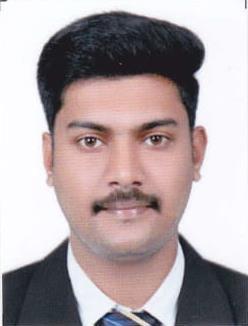 Personal InfoLocation	:	DubaiLanguages:	English, Hindi,Malayalam, TamilGerman A1Date of Birth: 12/05/1993Marital Status: SingleNationality: IndianReligion: ChristianCURRICULUM VITAEProfessional ObjectiveA position in dynamic organization where opportunities to grow both personally and professionally are and where I can utilize my skills effectively and efficiently thereby contributing towards the growth and development of the dynamic organization.Executive ProfileHighly talented and dynamic Executive offering One year experience with extensive knowledge in Product Inspection, Quality Control and Documentation, Instrument Calibration, Production, Assembly and Testing of Liquefied Petroleum Gas Cylinders. My career extends to plenteous distinguished fields of Precision Instruments, Mechanical analysis and Testing of raw materials & finished components, operation of material handling equipment and Manpower handling in Ernakulam, Kerala, India.Proven Areas of ExpertisePrecise and accurate quality control documentation skills with various sampling techniques like Stratified Random, Systemic Random and cluster sampling.Trained in conducting destructive and non-destructive tests like Hydrostatic, Pneumatic and Burst test of petroleum gas cylinders.Expertise in strength analysis of raw materials and finished products using Universal Testing Machine.Trained in Mechanical Design software like AutoCAD and Solid Works.Familiar with various welding methods and weld defects associated with the same.Experienced in operation of material handling equipment.Expertise in inspection of all machine parameters involved throughout the manufacturing process.Trained in Process planning, material procurement, Ergonomics at workplace and maintaining stock records.Experienced with precision tools and its calibrationGood knowledge in MS Office ApplicationAbility to learn quickly, patient and result oriented.Team working and decision-making skillsInnovation and creativeAble to handle different responsibilities effectively and complete assigned on time with little direction.Excellent leadership skills & expert in Manpower handling.Position and brief responsibilities Mechanical Engineer (Quality control) From June 2017-July 2018Responsibility Jurisdiction: Product Inspection, Quality Control and Documentation, Instrument Calibration, Production, Assembly and Testing of Liquefied Petroleum Gas Cylinders.CURRICULUM VITAEARUN Email: arun-393400@2freemail.comResponsibility also extends to Calibration scheduling of Precision instruments and tools, process planning and man power handling.Professional DevelopmentIn plant training at Indo Regal Ply, Cochin, India during year 2015.Fabricated a Hydraulic Operated Coconut De-Husking Machine-safe, fast, and efficient which requires minimum human effort.Presented a seminar on ‘LNG AS AN ENERGY EFFICENT ECOFRIENDLY CRYOGENICFUEL’Industrial training at TATA Kannan Devan Tea in 2012Industrial training at Tolins Tyres in 2014Professional AffiliationsInternational English Language Testing System (IELTS)EducationBachelor of Technology in Mechanical Engineering (2012-2016) at Adi Shankara Institute of Engineering and Technology, Kalady.Undergone training under the Infosys campus connect Business English Program and Developmental AssignmentsHigher Secondary Education (2012) at St Thomas HSS Malayattoor.